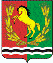 СОВЕТ  ДЕПУТАТОВМУНИЦИПАЛЬНОГО ОБРАЗОВАНИЯТРОИЦКИЙ СЕЛЬСОВЕТАСЕКЕЕВСКОГО РАЙОНА  ОРЕНБУРГСКОЙ ОБЛАСТИтретьего созываРЕШЕНИЕ26.12.2018                                                                                                        № 93В соответствии с Федеральным законом от 06.10.2003 г. № 131-ФЗ   «Об общих принципах организации местного самоуправления в Российской Федерации», Налоговым кодексом Российской Федерации, руководствуясь статьей 22 Устава муниципального образования Троицкий сельсовет, Совет депутатов решил:Внести в Положение «О земельном налоге», утвержденное решением Совета депутатов № 20 от 28.12.2015 следующие изменения:В пункте 5 «Налоговые льготы» абзац второй изложить в новой редакции:Предоставить льготу в виде освобождения от уплаты земельного налога:- казенным, бюджетным и автономным  учреждениям образования, здравоохранения, социальной защиты населения, физической культуры, спорта и туризма, культуры и искусства, по обеспечению защиты населения от чрезвычайных ситуаций, ветеринарии, финансируемым за счет средств  районного бюджета, органа местного самоуправления.1.2  Пункт 5 «Налоговые льготы» дополнить новым абзацем следующего содержания: «Предоставить льготу в виде освобождения от уплаты земельного налога:- субъектам инвестиционной деятельности»2.  Настоящее решение вступает в силу не ранее чем по истечении одного месяца со дня его официального обнародования и не ранее 1-го числа очередного налогового периода по соответствующему налогу.Глава муниципального образованияпредседатель Совета депутатов                                                            Л.Г.ГурманО внесении изменений  в решение  Совета депутатов № 20 от  28.12.2015 «Об утверждении Положения «О земельном налоге»